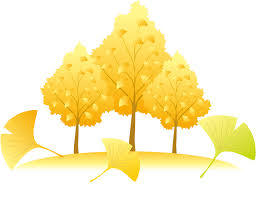 　木々の葉が美しく色づき始め、四階の図書室から雪を抱いた富士山が見える季節になりました。10月は雨も多く降り、台風が甚大な被害をもたらしました。つらい思いをした、たくさんの人々が一日も早く日常を取り戻せることを祈ります。台風が巨大化した原因のひとつとして、地球温暖化による海水温上昇もあったと思われます。スウェーデンの16歳の環境活動家グレタ・トゥーンベリさんの言葉が胸に刺さります。10/22の即位礼正殿の儀では天皇陛下が国民の幸せと世界平和についても述べられました。参列者のなかに、昨年の沖縄慰霊の日の戦没者追悼式で「平和の詩」を朗読した相良倫子さん（当時中学3年生）の姿もありました。自分で考え表現する、あなたがたと同じ世代に頼もしさをおぼえます。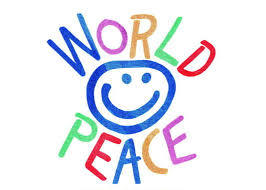 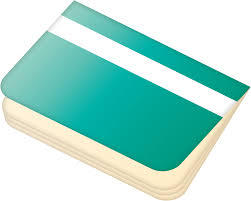 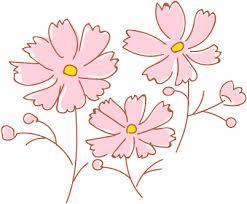 